KOMUNIKAT ORGANIZACYJNO-SPORTOWY ZAWODÓWOgólnopolski Turniej Młodzików i Dzieci w Judo o Puchar Starosty PilskiegoOgólnopolski Turniej Młodzików i Dzieci w Judo o Puchar Starosty PilskiegoGOŚĆ SPECJALNY ZAWODÓWOlimpijczyk, medalista mistrzostw Europy i wielokrotny mistrz Polski  Przemysław Matyjaszek1. ORGANIZATORStarostwo PilskieUKS 6 PiłaPATRONAT NAD ZAWODAMI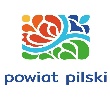 Starosta Pilski TERMIN ZAWODÓW15.05.2021MIEJSCE ZAWODÓWHala Sportowa Zespołu Szkół Gastronomicznych w Pile ul. Sikorskiego 73BIURO ZAWODÓW / ORGANIZACJA ZAWODÓWKierownik Biura  p. Józef Jopek   tel. 604 550 49315.05.2021r. (sobota)  godz. 8:30 - do czasu zakończenia wydarzenia  w Hali SportowejZASADY UCZESTNICTWA,     SYSTEM ROZGRYWANIA ZAWODÓWBadania lekarskie – zgodnie z aktualnym Regulaminem Sportowym PZ Judo  3. Zawody zostaną przeprowadzone systemem zgodnie z liczbą zgłoszonych        zawodników w kategorii wagowej i wiekowej.  4. Zawody zostaną przeprowadzone zgodnie z obowiązującymi przepisami        walki i  aktualnym Regulaminem Sportowym PZ Judo. OPŁATA STARTOWA 50  zł  od zawodnika/czki dla rejestracji przez www.judostat.pl/rejestracja  60  zł  od zawodnika/czki -  rejestracja w dniu zawodów w czasie weryfikacji Opłata startowa wnoszona jest na miejscu, podczas wydawania kart  wagowychUCZESTNICY:                          WIEK, STOPIEŃ SZKOLENIOWYGrupa U10           Grupa U12             Grupa  U14           Grupa U16                        2013-2012                  2011-2010   	                2009-2008                  2007-2006               Min. 6 kyu                   Min. 5 kyu                     Min.  4,5 kyu	     Min.  4  kyuGRUPY WIEKOWE I WAGOWEGrupa U10       Kluby dokonują zgłoszeń na listę wspólną, oddzielną dla dziewcząt i chłopców www.judostat.pl/rejestracja . Po zważeniu wszystkich uczestników zawodów U10 zostaną ustalone kategorie wagowe (po 7 kategorii wagowych)?Limit zgłoszeń w grupie U10  to 150 startujących. Organizator zastrzega sobie możliwość wcześniejszego zamknięcia rejestracji  uczestników w tej grupie.  Grupa U12 Kluby dokonują zgłoszeń na listę wspólną, oddzielną dla dziewcząt i chłopców www.judostat.pl/rejestracja. Po zważeniu wszystkich uczestników zawodów U12 zostaną ustalone kategorie wagowe (10 kategorii wagowych zawodniczek i 10 zawodników)  Limit zgłoszeń w grupie U12  to 150 startujących. Organizator zastrzega sobie   możliwość wcześniejszego zamknięcia rejestracji  uczestników w tej grupie.Grupa U14Dziewczęta (kg): 30, 33, 36, 40, 44, 48, 52, 57, 63 +63 kgChłopcy (kg):       32, 35, 38, 42, 46, 50, 55, 60, 73, +73kgGrupa U16 Dziewczęta (kg): 36, 40, 44, 48, 52, 57, 63, 70, +70 kgChłopcy (kg):       42, 46, 50, 55, 60, 66, 73, 81, 90, +90 kg UWAGA 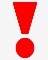  1. Podczas ważenia należy posiadać dokument tożsamości oraz kartę wagową. 2.Nie zezwala się na ważenie zawodniczek i zawodników bez odzieży. Podczas ważenia zawodniczka musi mieć na sobie spodnie od judogi i koszulkę a zawodnik spodnie od judogi. Limity wagowe są powiększone o dodatkowe 200 g  dla zawodniczek  i zawodników. LICZBA MAT,                                 PRZEPISY WALKI                             SYSTEM ROZGRYWANIA ZAWODÓWCZAS WALKZawody zostaną przeprowadzone na 4 matachU10Sędziowane randori (w tachi-waza i ne-waza)Czas randori ciągły – 1 min.Zakaz stosowania duszeń i dźwigni oraz zakaz wykonywania rzutów poświęcenia, rzutów z jednego, bądź dwóch kolan.U12Sędziowane randori (w tachi-waza i ne-waza)Czas randori ciągły – 1,5 min. Zakaz stosowania duszeń i dźwigni oraz zakaz wykonywania rzutów poświęcenia, rzutów z jednego, bądź dwóch kolan.U14 Efektywny czas walki - 2 min. / Golden Score 1 min.Zakaz stosowania duszeń i dźwigniU16 Efektywny czas walki - 3 min. / Golden Score (do wyłonienia  zwycięzcy) System rozgrywania zawodów:U10 grupowyU12 system grupowy (lub francuski)U14, U16  liczba zawodników: 2  system do dwóch wygranych; 3-5 zawodników każdy z każdym; 6-8 zawodników system grupowy; od 9 zawodników francuski z podwójnym repesażem.ZGŁOSZENIA DO ZAWODÓW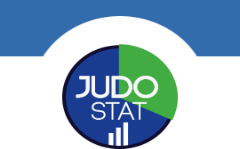 U10, U12, U14, U16 Kluby dokonują zgłoszeń sportowych do zawodów tylko przez panel rejestracyjny na stronie internetowej: www.judostat.pl/rejestracja  najpóźniej do godziny 24:00 dnia 13 maja  /czwartek/ 2021 roku. PROGRAM ZAWODÓWRozgrzewkę startową do zawodów we wszystkich kategoriach wiekowych przeprowadzi  Gość Specjalny,  olimpijczyk Przemysław Matyjaszek15.05.2021 (sobota): Godz. 10:30  oficjalne otwarcie zawodów U10Godz. 8.45-9.30 wydawanie kart wagowych, waga oficjalna grupy U10Godz. 9.30-10.15 weryfikacja zawodniczek i zawodników, losowanie U10Godz. 10:30    rozpoczęcie walk sędziowanych grupy U10U12Godz. 10.15-11.00 wydawanie kart wagowych, waga oficjalna grupy U12Godz. 11.00-11.45  weryfikacja zważonych zawodników, losowanie U12Godz. 11:45    rozpoczęcie walk sędziowanych grupy U12U14Godz. 12.00-12.45 wydawanie kart wagowych, waga oficjalna grup U14. Godz. 12.45-13.30 weryfikacja zważonych zawodników, losowanie U14  Godz. ~ 13.30     rozpoczęcie zawodów grupy U14U16Godz. 13.00-13.45 wydawanie kart wagowych, waga oficjalna grupy U16.Godz. 13.45-14.30 weryfikacja zważonych zawodników, losowanie U16  Godz. ~14.30     rozpoczęcie zawodów grupy U16JUDOGI1. W zawodach  zawodnik wpisany na listę walk jako pierwszy zakłada białą judogę.      Zawodnik wpisany na listę jako drugi zakłada  białą  judogę i czerwony pas. 2. Zawodnicy/czki wychodzą do dekoracji w judogi.WYRÓŻNIENIAMedale będzie wręczał Gość Specjalny zawodów Przemysław MatyjaszekMiejsca 1-3 medale.Miejsca 1-3 dyplomy.KIEROWNIK ZAWODÓW,   SĘDZIA GŁÓWNY  Kierownik Zawodów  p. Adam Prokopczuk  Sędzia Główny  p. Grzegorz DubickiINFORMACJE DODATKOWE1. Organizator informuje, iż zgodnie z Regulaminem Sportowym Polskiego Związku  Judo zawodniczki/zawodnicy muszą posiadać ważne orzeczenie badań lekarskich wg  aktualnie obowiązujących przepisów. Za ważność badań lekarskich w przypadku  zawodnika niepełnoletniego odpowiada Klub i jego rodzic lub opiekun prawny. Na  Klubie spoczywa obowiązek weryfikacji ważności badań.  2. W zależności od liczby uczestników dekoracja odbędzie się w trakcie zawodów po  zakończeniu danej kategorii wagowej.  3. Istnieje możliwość startu zawodnika/czki w dwóch kategoriach wiekowych. W takim przypadku obowiązuje podwójna opłata startowa. Do każdych zawodów obowiązuje ważenie.  4. Zawodnicy/czki powinni posiadać białe  judogi  spełniające wymogi przepisów Sokuteiki Regulaminu Sportowego PZ Judo, a dziewczęta tylko białe koszulki pod judogi.Opłaty startowe uiszcza trener klubowy  w biurze zawodów.Limity zgłoszeń:a. U10 -  150  startujących.b. U12 -  150  startujących.Wszelkie komunikaty dostępne będą na stronie internetowej. Wyniki zawodów dostępne będą na stronie www.judostat.plPRZEPISY I PROCEDURY SANITARNE OBOWIAZUJĄCE PODCZAS ZAWODÓWWszyscy uczestnicy zawodów zobowiązani są dostarczyć podczas akredytacji do biura zawodów wypełnione i podpisane:Kwestionariusz sanitarny - dokument w załączniku.Wytyczne COVID-19 dla uczestników zawodów  15.05.2021r. w Pile – dokument w załącznikuInformacje dotyczące bezpieczeństwa sanitarnego podczas zawodów znajdują się w dokumencie „Wytyczne COVID-19 dla uczestników  zawodów – 15.05.2021r. w Pile”Ze względu bezpieczeństwa, ciągłego zagrożenia zakażeniem wirusem SARS-CoV-2 oraz ograniczenia liczby osób w obiekcie zawodów na terenie hali zawodów mogą przebywać jedynie ci uczestnicy zawodów, dla których jest to dzień zawodów – walczące zawodniczki i zawodnicy oraz zgłoszeni trenerzy i opiekunowie wg schematu:1 trener-opiekun na 5 zawodników, 2 trenerów – opiekunów do 10 zawodników, 3 trenerów - opiekunów powyżej 10 zawodników), sędziowie, ekipa techniczna obsługująca zawody i medyczna.Zawody zostaną rozegrane bez udziału publiczności.Po zakończeniu walk i dekoracji zawodnicy i trenerzy / opiekunowie opuszczają halę zawodówOsoby nieprzestrzegające w/w zaleceń zostaną usunięte z hali zawodów.